Sprehodi v naravo in izdelovanje herbarija Kaj vse lahko počnemo v naravi, četudi to ni gozd ali velik travnik?Tudi v mestu so površine, res da ne velike, kjer rastejo drevesa in grmovje, se sprehajajo psički in muce, pojejo ptički. V naseljih na robu mesta ali na podeželju pa imamo takega okolja res v izobilju. Kako lahko popestrimo sprehod: Izberimo si drevo ali grm, oglejmo si ga vsak dan (vsak teden) in opazujemo, kako se spreminja. Narava nam bo v pomoč, saj bomo lahko skoraj vsak dan opazili kaj novega.  Preštejejo vse živali, ki jih bomo srečali. Doma jih lahko z otroki narišemo, izdelamo iz plastelina ali druge modelirne mase, če jo imamo na razpolago. Narišemo lahko tudi tabelo, katere živali smo videli v posameznem dnevu in koliko. Ko srečamo žival, npr. mačko, psa, ptičko, počepnemo ob otroku in opazujemo: Kako se premika? Ali se oglaša in kako? Nas je opazila? Kako obrača glavo? Ali gleda? Kam?Skupaj z otrokom zapremo oči in prisluhnemo vsemu, kar slišimo okrog sebe. Pokažemo smer, od kje slišimo posamezni zvok, ga poimenujemo. Če otrok še ne govori, mu pripovedujemo mi.Zapremo oči in opišemo občutek sončne toplote na obrazu, laseh, rokah, občutek vetra, mraza. Če otrok še ne govori, mu pripovedujemo mi.HerbarijMorda ste v času svojega izobraževanja izdelovali herbarij? Se še spomnite? Herbarij je zbirka rastlin, ki jih naberemo in posušimo. Lahko so tudi samo deli rastline, npr. pogosto so brez korenin ali pa so samo listi dreves. Rastlino pripravimo tako, da jo vložimo med časopisni papir in obtežimo s knjigami. Če smo pri tem natančni in potrpežljivi, rastlina ohrani tudi svojo barvo. Posušeno rastlino ali del te nato prilepimo na papir in označimo, kdo jo je nabral, kje in kdaj. Starejši otroci lahko to napišejo sami ali pa prepišejo iz lista, kamor podatke zapišemo mi. Kam po informacije o rastlinah: Če imen rastlin ne poznamo, lahko pogledamo v kakšno knjigo in če te nimamo, vprašajmo »strica Googla«. Na povezavi http://www2.arnes.si/~bzwitt/flora/index.html, lahko rastline iščemo po mesecih cvetenja, barvah, imenih.  Herbarij nas bo še dolgo spominjal na dni, ki smo jih v družini preživeli drugače. Posušene rastline uporabimo tudi za izdelavo raznih slik, voščilnic in če kdo praznuje rojstni dan, je to  lahko zanimivo in drugačno presenečenje.Želim vam prijetne sprehode v naravo. Ostanimo na varni razdalj in si po sprehodu temeljito umijmo roke. Ostanite zdravi! Poskrbite zase in za druge. Sonja Bobek Simončič, svetovalna delavka 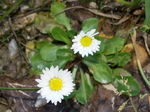 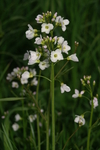 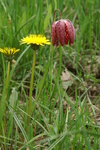 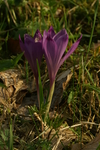 Nekaj fotografij rastlin, ki svetijo aprila, vir: http://www2.arnes.si/~bzwitt/flora/index.html